									           Bukwałd, dn. 25.05.2020r. 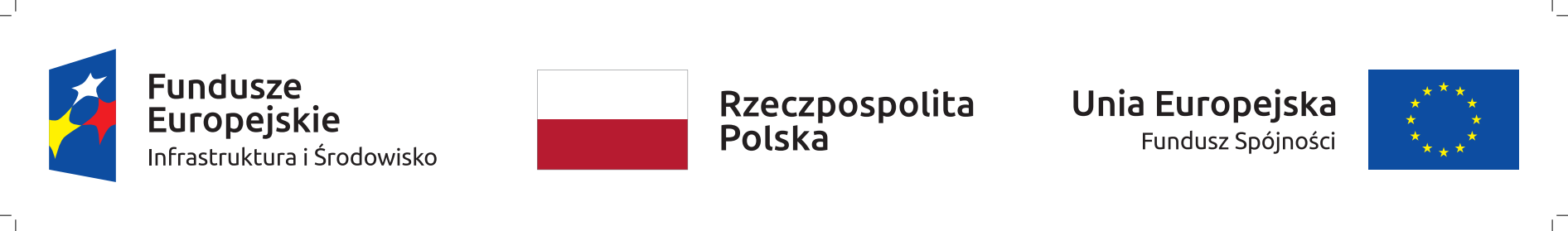 W związku z realizacją zadania będącego częścią projektu:„Symbiosis – ochrona ex-situ gatunków zagrożonych i edukacja ekologiczna w działalności polskich ośrodków rehabilitacji zwierząt – wzmocnienie potencjału sieci ośrodków na Warmii i Mazurach”Fundacja Albatros Bukwałd 45a, 11-001 Dywity, KRS 0000263522, NIP 7393574717, REGON 280150768, info@falbatros.pl, 664 173 828, 664 950 458 publikuje Wyjaśnienia treści zapytania na „Usługi księgowe”Znak sprawy: 6/ZO/2020I Zamawiający Fundacja Albatros informuje, iż na mocy pkt 1 rozdziału X zapytania ofertowego nr 6/ZO/2020, wpłynęły w przedmiotowym postępowaniu pytania dotyczące treści zapytania, które Zamawiający zamieszcza poniżej wraz z wyjaśnieniami:Pytania z dnia 22.05.2020 r.:Pytanie nr 1:Jaka będzie przewidywana średnia miesięczna ilość dokumentów księgowych? (faktury zakupowe, sprzedażowe)Odpowiedź: Zamawiający informuje, iż ze względu na ciągle zmieniającą się ilość dokumentów księgowych w miesiącu, może podać jedynie przybliżoną ich ilość od 20 szt. do 30 szt. Pytanie nr 2:Jaka będzie przewidywana średnia miesięczna ilość pracowników zatrudnionych w ramach przedmiotowego zamówienia? (jakie formy zatrudnienia)Odpowiedź: Zamawiający informuje, iż ze względu na ciągle zmieniającą się ilość pracowników, może podać jedynie ich przybliżoną ilość jako: poniżej 10, powyżej 5 (umowy o pracę, umowa zlecenia). Pytanie nr 3:Do którego dnia każdego miesiąca będą przekazywane dokumenty księgowe za miesiąc poprzedni? (odbiór osobisty czy kurier)Odpowiedź: Zamawiający informuje, iż ww. kwestię uzgodni z wybranym Wykonawcą dopiero po zawarciu umowy. Pytanie nr 4:Czy w ramach prowadzenia spraw kadrowo-płacowych spoczywać będzie również na wykonawcy sporządzanie umów o pracę/zlecenie/dzieło?Odpowiedź: Zamawiający informuje, iż w ramach prowadzenia spraw kadrowo-płacowych spoczywać będzie również na Wykonawcy sporządzanie umów o pracę/zlecenie/dzieło. Powyższe odpowiedzi Zamawiającego na pytania Wykonawcy stanowią integralną część zapytania ofertowego 6/ZO/2020.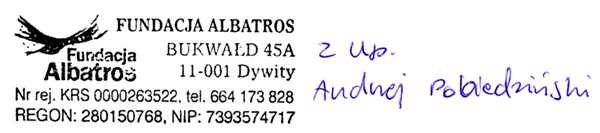 25.05.2020…………………………………………………………………………………………Data i podpis upoważnionego przedstawiciela Zamawiającego 